NGÂN HÀNG NHÀ NƯỚC VIỆT NAMCỤC CÔNG NGHỆ TIN HỌC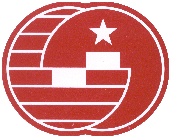 Thông tin cài đặtĐể sử dụng E-mail trên thiết bị Di động, bạn phải chuẩn bị các thông tin trước khi cài đặt, chi tiết như sau:Trong đó:Username: là tên đăng nhập hệ thống email NHNN, do bộ phận quản lý email cung cấp khi đăng ký sử dụng hộp thư, thường được đặt theo nguyên tắc tên.họđệm của người sử dụng. Ví dụ: Username là “hung.nguyenquang”  Password: mật khẩu đăng nhập hệ thống email, do người dùng tự thiết lập.Ví dụ Password: h@nd2o15 Email: địa chỉ email của bạn trên thống email NHNN, do bộ phận quản lý email cung cấp khi đăng ký sử dụng hộp thư, địa chỉ email thường đươc thiết lập bao gồm Username+”@sbv.gov.vn”. Tuy nhiên trong một số trường hợp không đặt theo quy luật này.Ví dụ: Email là “hwngnq@sbv.gov.vn” Kiểm tra trước khi cài đặtTrước khi cài đặt bạn cần kiểm tra và đảm bảo thiết bị di động của bạn đã được kết nối mạng internet qua Wifi hoặc 3G, tốt nhất là sử dụng kết nối qua Wifi.Bật ứng dụng kết nối internet (web browser), tại thanh công cụ địa chỉ nhập thông tin email NHNN như sau: https://mail.sbv.gov.vnSử dụng Username/Password đã chuẩn bị tại số thứ tự 3 và 4 tại mục I để đăng nhập hệ thống email NHNN.Sau khi đăng nhập thành công vào hệ thống email NHNN thông qua Web Browser, chuyển tiếp qua mục III để thực hiện cài đặt.Cài đặt email NHNN trên thiết bị di độngMS Exchange hỗ trợ tất cả các thiết bị di động sử dụng các hệ điều hành phổ biến như: Windows Mobile 7 (các điện thoại Smartphone của Nokia), BlackBerry 10 (các điện thoại Smartphone của Blackberry và Playbook), iOS (điện thoại iPhone, máy tính bảng iPad), Android (các điện thoại smartphone , máy tính bảng của các hãng SamSung, LG, Sony, Asus, Acer, Lenovo…) Trước khi thực hiện, bạn cần xác định loại thiết bị di động của bạn sử dụng hệ điều hành nào và thực hiện theo mô phỏng dưới đây.Ghi chú: Mọi vướng mắc, khó khăn trong quá trình cài đặt và sử dụng email NHNN trên thiết bị di động xin liên hệ bộ phận hỗ trợ kỹ thuật tập trung (Helpdesk) Cục Công nghệ tin học theo thông tin dưới để được hỗ trợ.Email: hotrotinhoc@sbv.gov.vnĐiện thoại: IP-Phone (04) 3775.6789, số máy lẻ 8888Điện thoại cố định: (04)3259.5986Với thiết bị sử dụng hệ điều hành Windows phone 7Với thiết bị sử dụng hệ điều hành BlackBerryCác bước chi tiết dưới đây được thiết lập dựa trên điện thoại Blackberry phiên bản 10.2, các thiết bị di động khác như điện thoại Blackbery, máy tính bảng PlayBook sử dụng phiên bản thấp hơn thực hiện tương tự.Với thiết bị sử dụng hệ điều hành iOSCác bước chi tiết dưới đây được thiết lập dựa trên điện thoại di động iphone5, các thiết bị động khác như iPad, iPod thực hiện tương tựVới thiết bị sử dụng hệ điều hành AndroidCác bước chi tiết dưới đây được thiết lập dựa trên Máy tính bảng Android 4.4.3 , các thiết bị di động khác như điện thoại di động, máy tính bảng sử dụng phiên bản Android thấp hơn thực hiện tương tự.Đối với phiên bản Android tiếng AnhĐối với phiên bản Android tiếng ViệtHỆ THỐNG THƯ ĐIỆN TỬ NHNNTÀI LIỆU HƯỚNG DẪN CÀI ĐẶTTRÊN THIẾT BỊ DI ĐỘNG(Mã: Mail03)Hà nội, tháng 5-2015STTThông tinGiá trịGhi chú1Tên máy chủ (Server)mail.sbv.gov.vnThông tin cố định và dùng chung NHNN2Tên miền (Domain)sbv.vnThông tin cố định và dùng chung NHNN3Username<tên.họđệm>Thông tin được cá nhân của mỗi người được cấp cùng tài khoản email.4Password<mật khẩu>Thông tin được cá nhân của mỗi người được cấp cùng tài khoản email.5Email <tên.họđệm@sbv.gov.vn>Thông tin được cá nhân của mỗi người được cấp cùng tài khoản email.STTBƯỚC THỰC HIỆNSTTBƯỚC THỰC HIỆN1Bước 1: Từ màn hình chính chọn “Setting”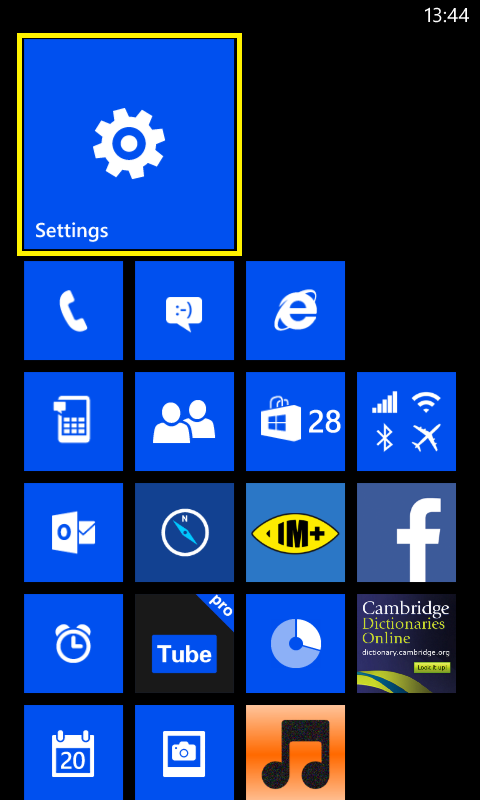 2Bước 2: Tiếp theo chọn “email + accounts”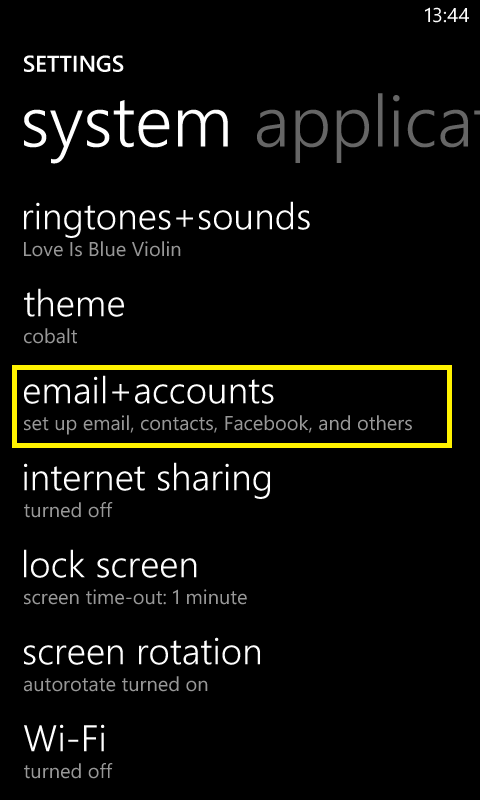 3Bước 3: Chọn “add an account”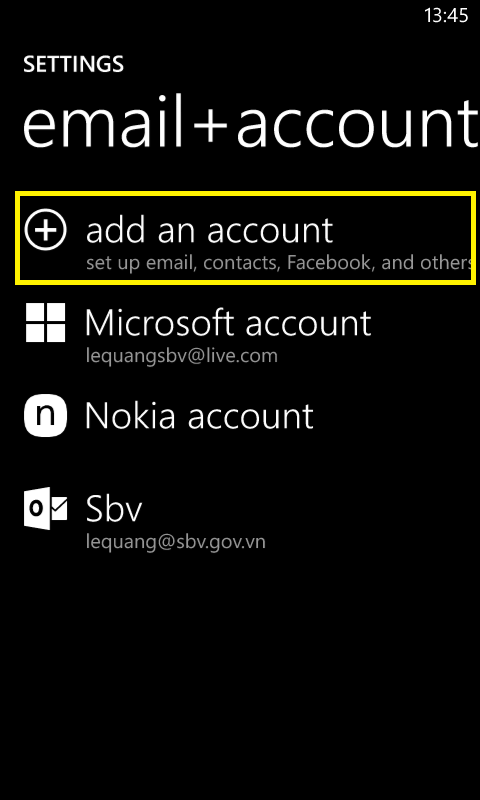 4Bước 4:  Chọn “Outlook”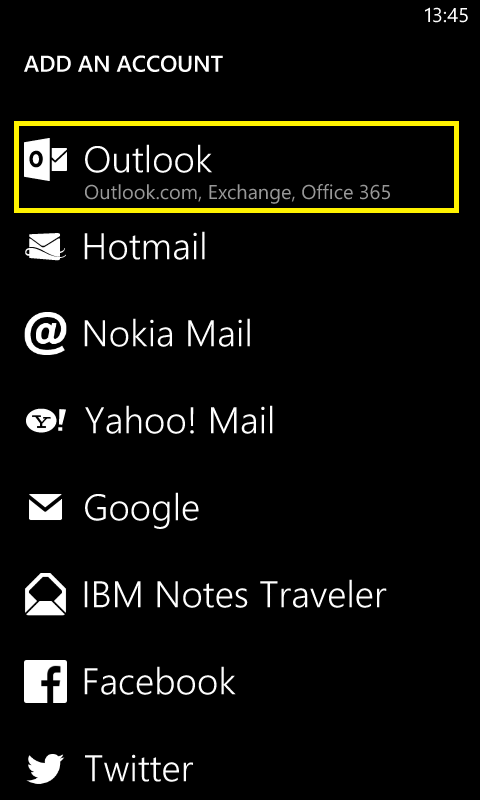 5Bước 5 : Nhập thông tin về tài khoản hộp thư của bạn: “Email address”: Nhập địa chỉ hộp thư của bạn “Passwod”: Nhập mật khẩu truy nhập hộp thư.Sau đó nhấn vào “sign in”. Ví dụ như hình :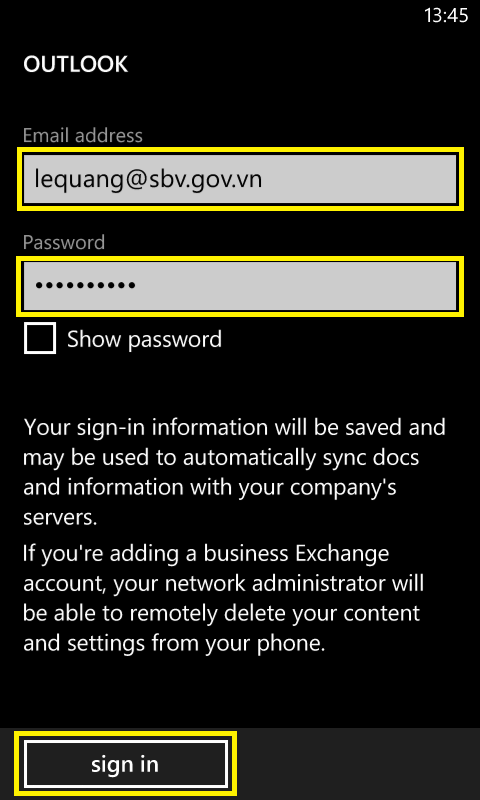 6Bước 6: Đợi đến khi hiển thị màn hình như dưới đây  và nhập thêm thông tin  được cấp: “User name”: nhập tên đăng nhập (không có @sbv.gov.vn ) “Domain”: nhập “sbv.vn” Sau đó nhấn vào “sign in”. Ví dụ như hình: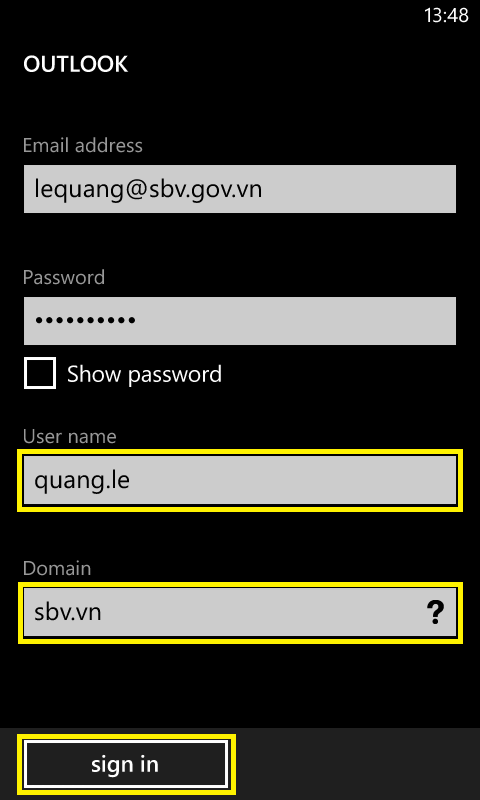 7Bước 7: Đợt đến khi hiển thị màn hình như dưới đây  thì nhấn vào “advanced”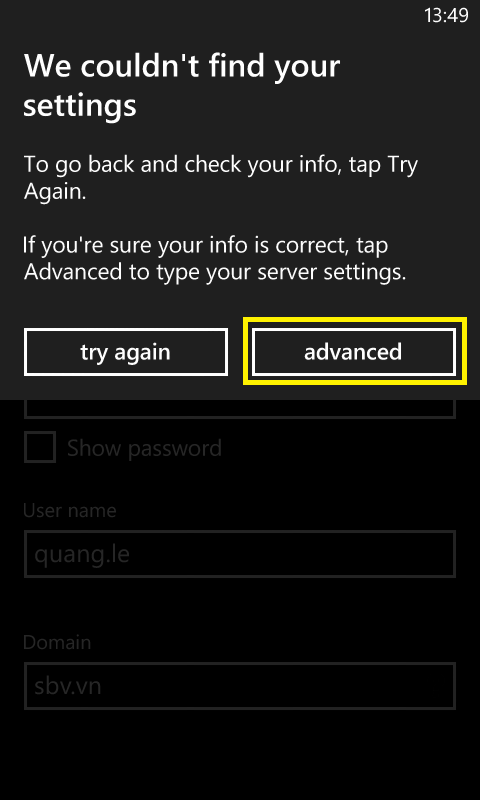 8Bước 8: Nhập thông tin “Server” là “mail.sbv.gov.vn”Sau đó nhấn vào “sign in” như hình dưới đây.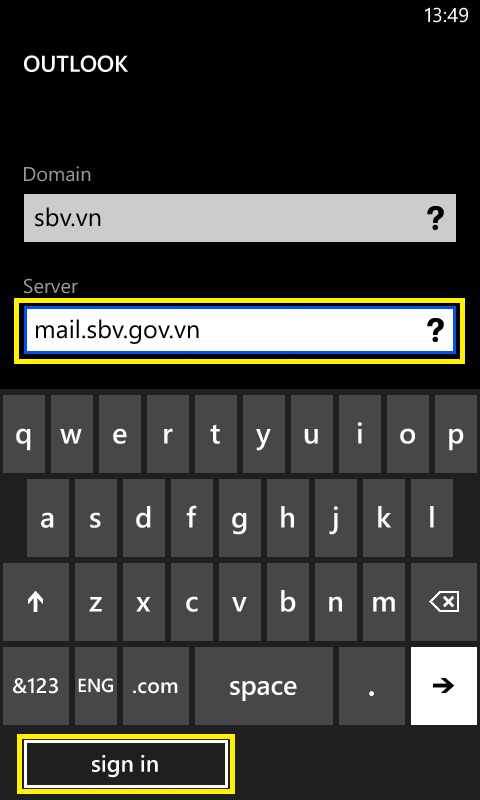 9Bước 9: Đợi đến khi hiển thị màn hình như dưới đây  thì nhấn vào” continue”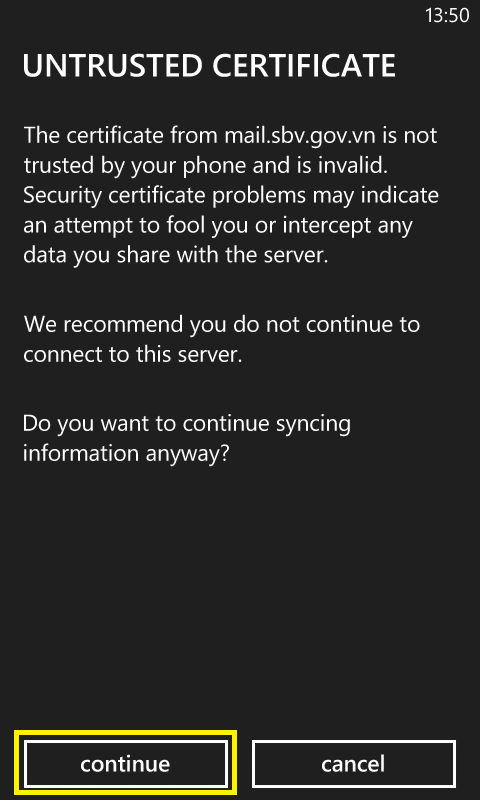 10Bước 10: Màn hình đồng bộ hiện lên, chờ trong giây lát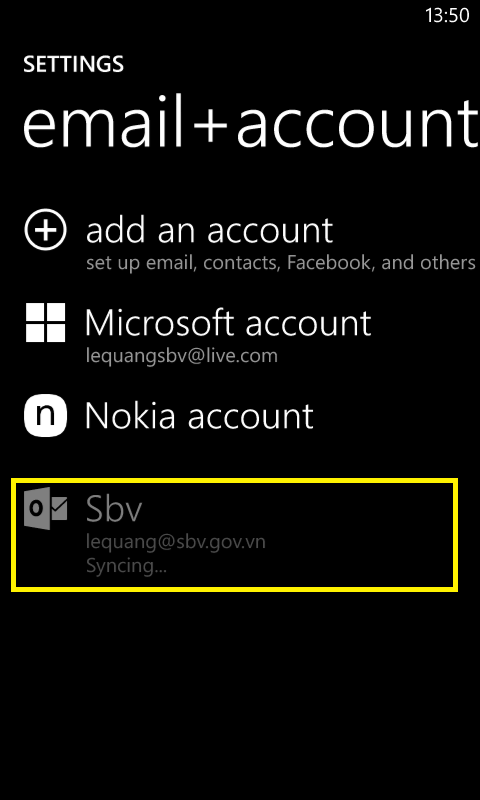 11Bước 11: Sau khi đồng bộ xong thì ra ngoài màn hình chính sẽ có biểu tượng email hiện lên. Kết thúc quá trình cài đặt.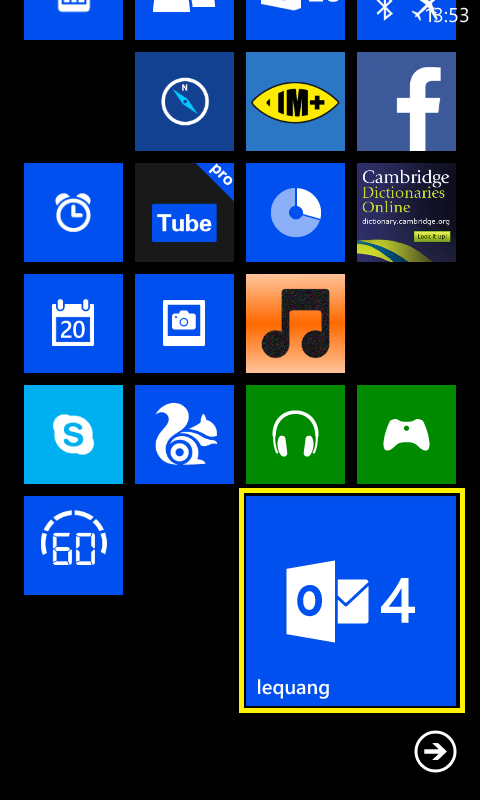 12Hoàn thành cài đặt thành công, bạn có thể bắt đầu sử dụng máy Windows Phone của bạn để gửi/nhận thư điện tử, quản lý lịch làm việc …STTBƯỚC THỰC HIỆNSTTBƯỚC THỰC HIỆN1Bước 1: Từ màn hình “System Setting” chọn “Accounts”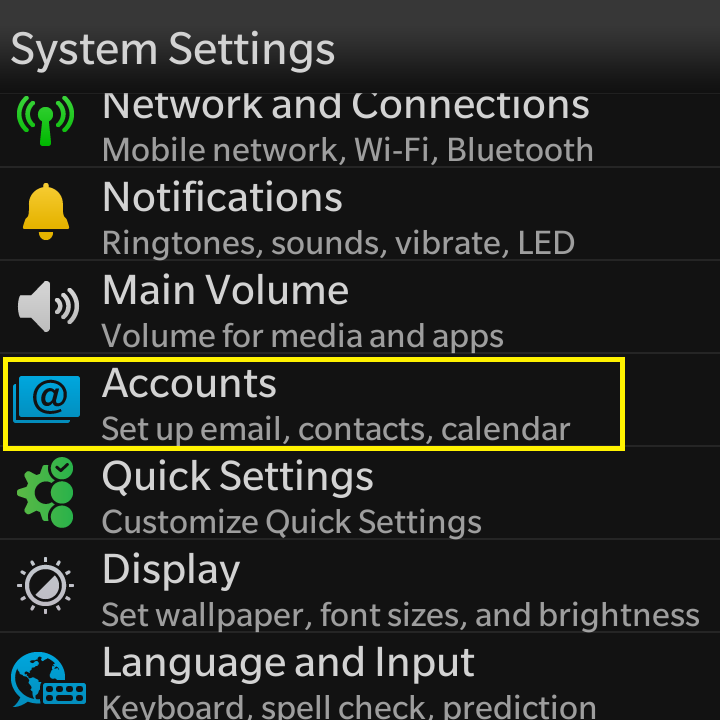 2Bước 2: Tiếp theo chọn “Email , Calendar and Contacts”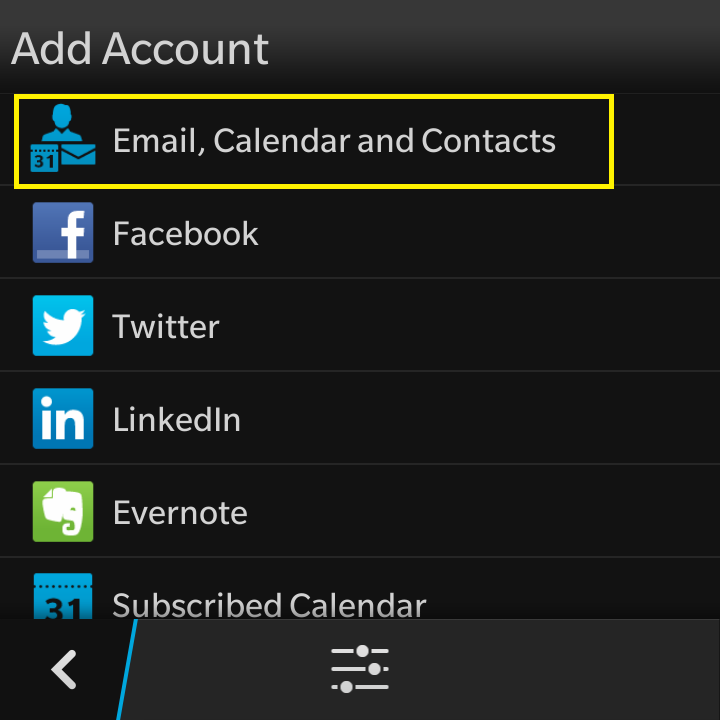 3Bước 3 Nhập thông tin địa chỉ email của bạn, ví dụ:Email address: hwngnq@sbv.gov.vn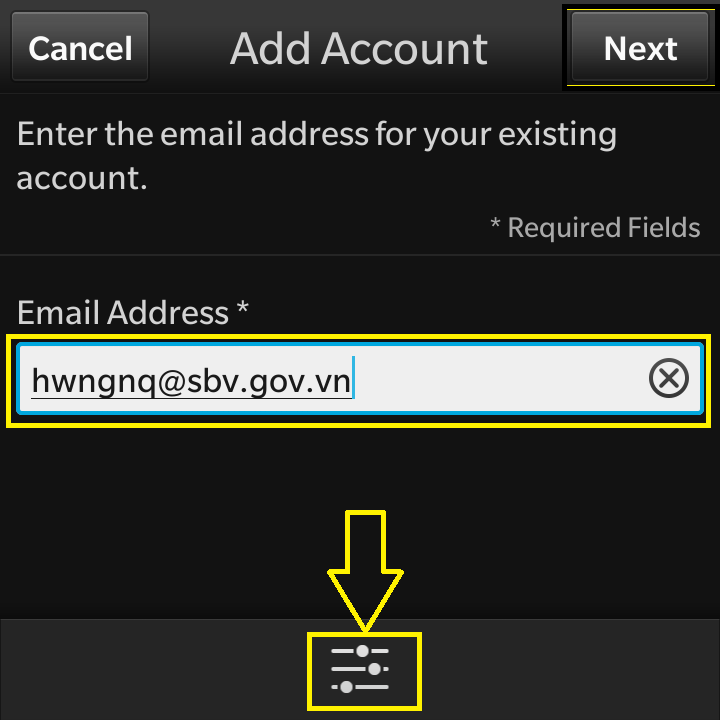 Sau đó nhấn vào “Advanced” như hình trên đây.4Bước 4: Chọn Microsoft Exchange ActiveSync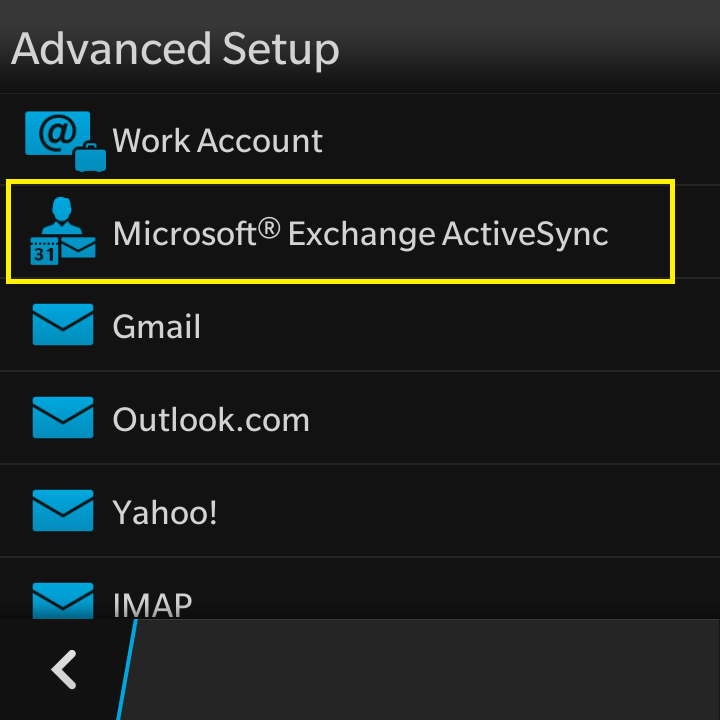 5Bước 5 Nhập thông tin về tài khoản được cấp, với các thông tin sau:Description (Mô tả) : bạn nhập tự do, nên nhập họ tên của bạnDomain (Tên miền): nhập sbv.vnUsername: chỉ nhập tên đăng nhập được cấp (không có @sbv.gov.vn)Ví dụ :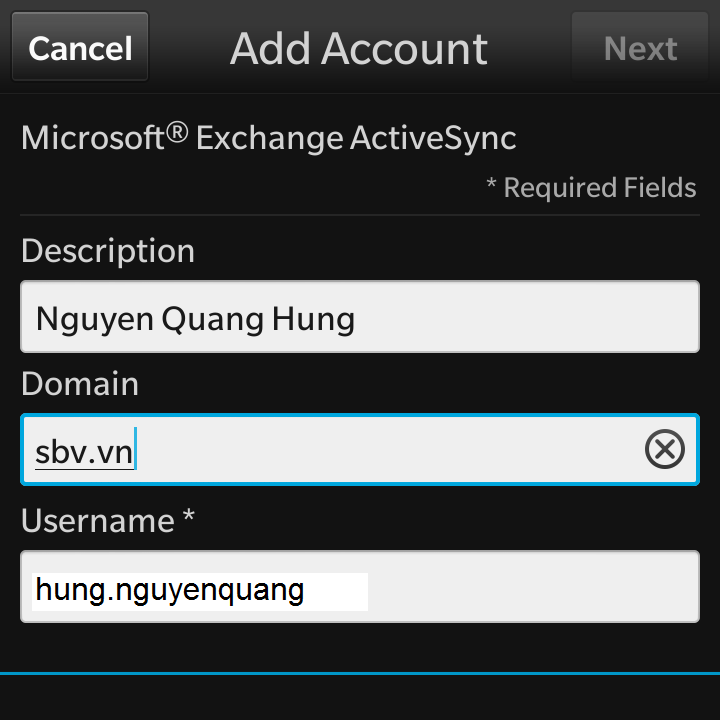 6Bước 5 (tiếp) Kéo màn hình xuống phía dưới và nhập tiếp các thông tin sau:Email Address: Nhập địa chỉ hộp thư Password: Nhập Mật khẩu đăng nhập.Ví dụ: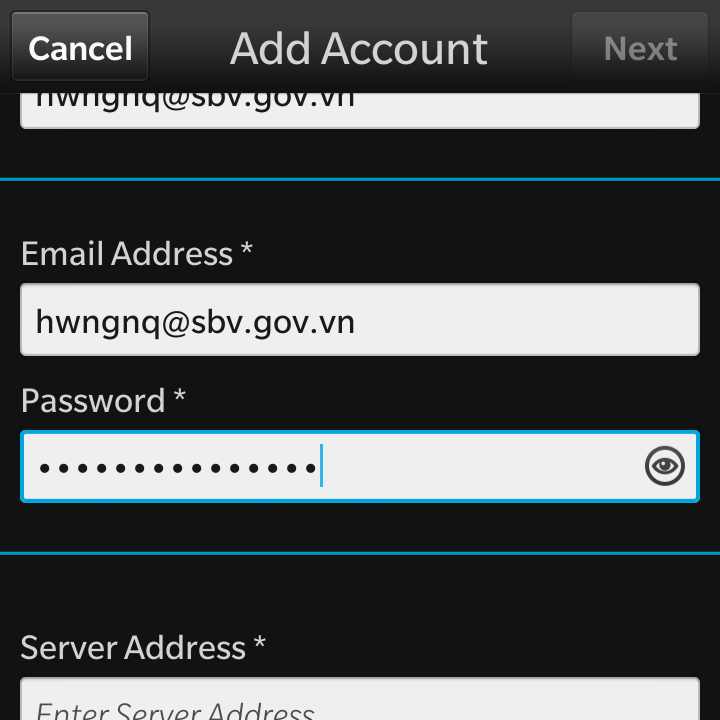 7Bước 5 (tiếp) Kéo màn hình xuống phía dưới và nhập tiếp các thông tin sau:Địa chỉ máy chủ (Server Address):mail.sbv.gov.vnSau đó nhấn “Next” để tiếp tục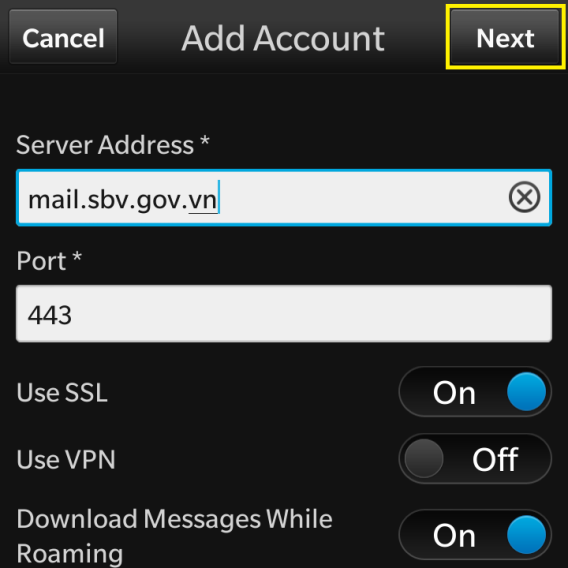 8Bước 6 Sau đó thiết bị cảnh bảo tính xác thực của hệ thống email.Bạn nhấn “Continue” để tiếp tục.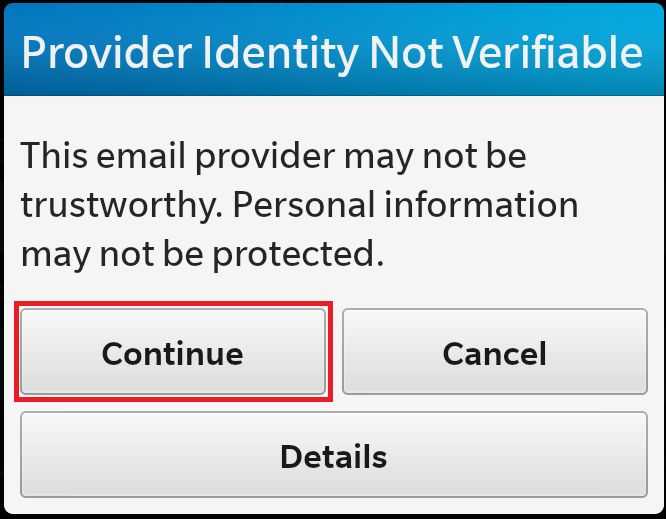 9Bước 7: Bạn chọn những thành phần của hộp thư cần đồng bộ bằng cách chọn On/Off của từng thành phần như hình dưới đây.Sau đó nhấn “Next” để tiếp tục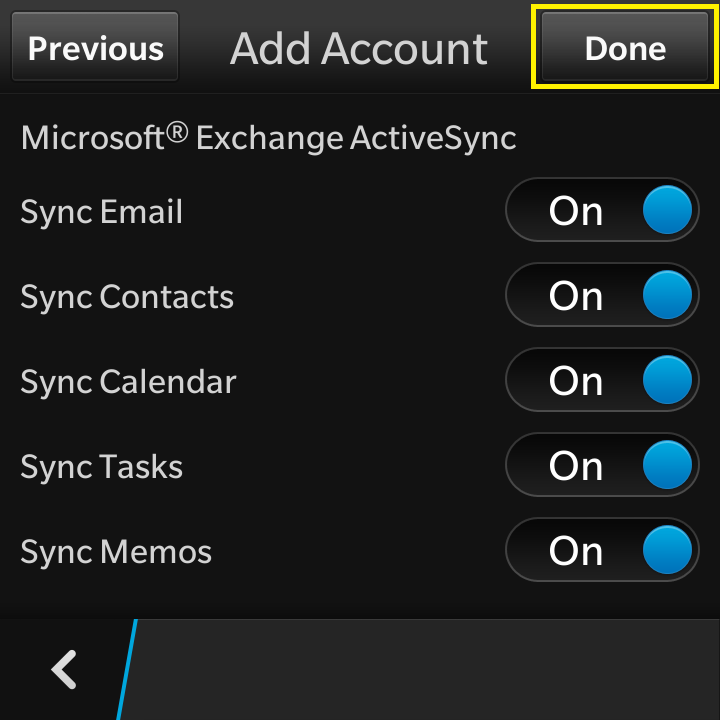 10Bước 8: Bạn đợi trong giây lát để hệ thống thực hiện cấu hình: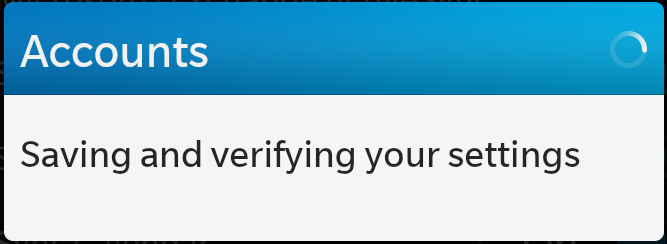 Sau khi cấu hình xong hệ thống hiển thị kết quả hộp thư của bạn với các thông tin như dưới đây.Hoàn thành cài đặt thành công, bạn có thể bắt đầu sử dụng máy BlackBerry của bạn để gửi/nhận thư điện tử, quản lý lịch làm việc …STTBƯỚC THỰC HIỆNSTTBƯỚC THỰC HIỆN1Bước 1: Từ màn hình chính chọn “Setting” như hình dưới đây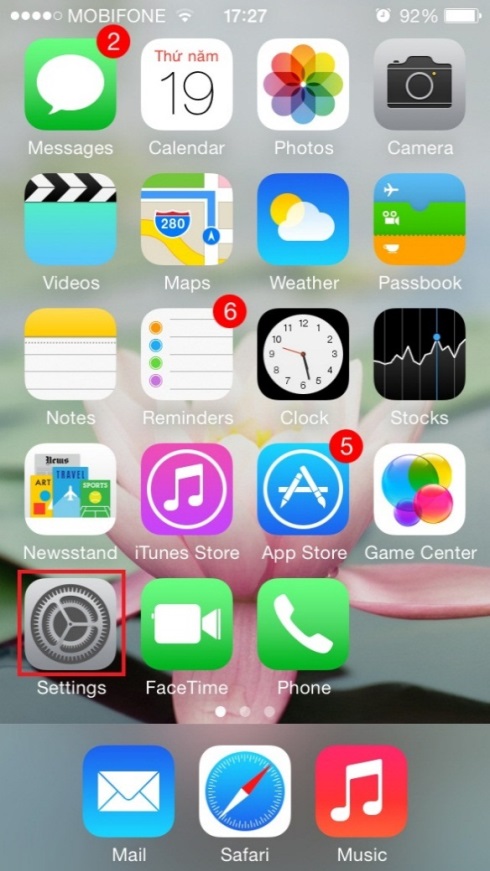 2Bước 2: Tiếp theo chọn “Email , Contacts, Calendar” như hình dưới đây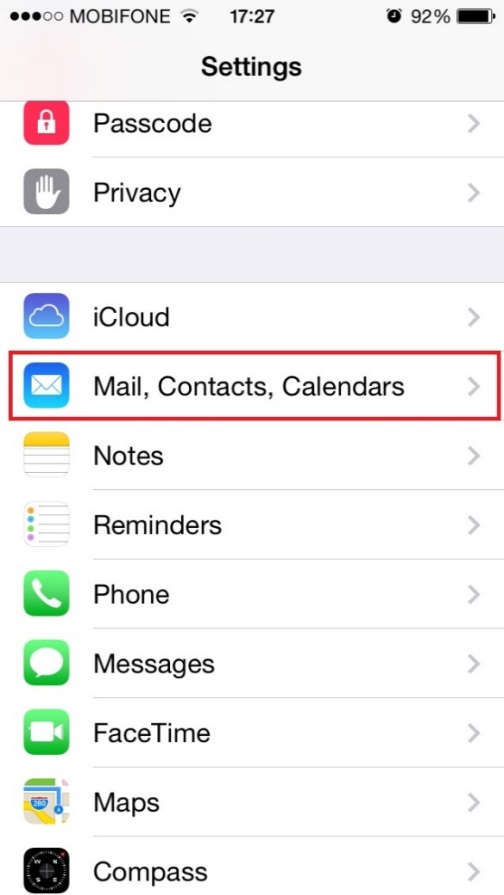 3Bước 3: chọn “Add Account” như hình dưới đây: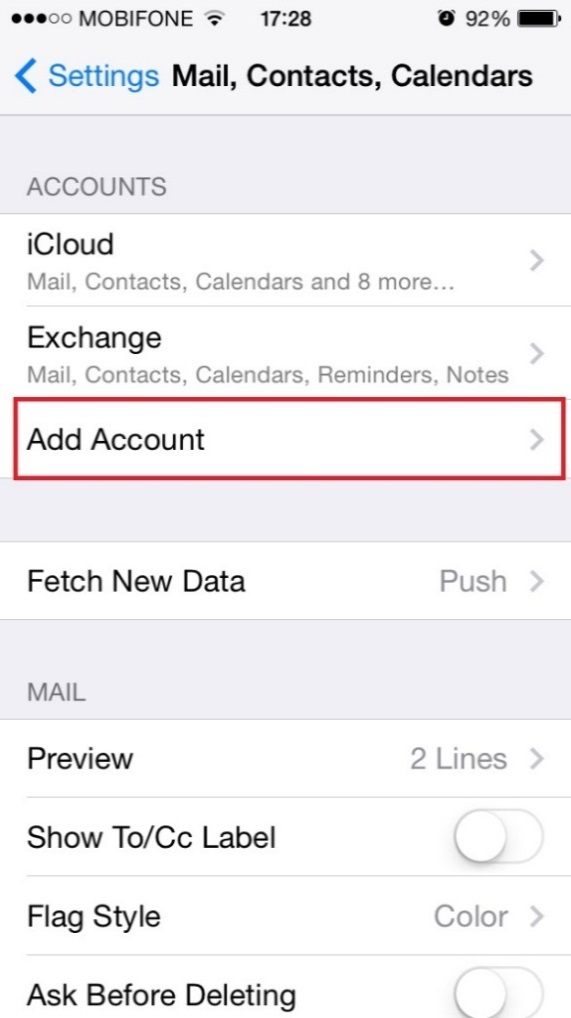 4Bước 4: Chọn loại email là “Exchange” như hình dưới đây :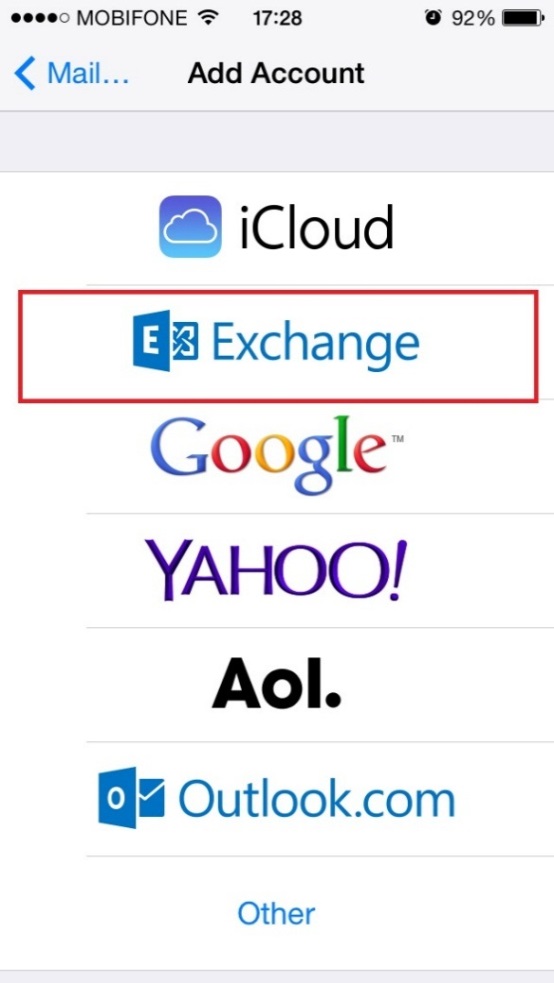 5Bước 5: Nhập thông tin về tài khoản được cấp, bao gồm:Email: Địa chỉ hộp thư được cấpPassword: Mật khẩu truy nhập hộp thưSau đó nhấn “Next” để tiếp tục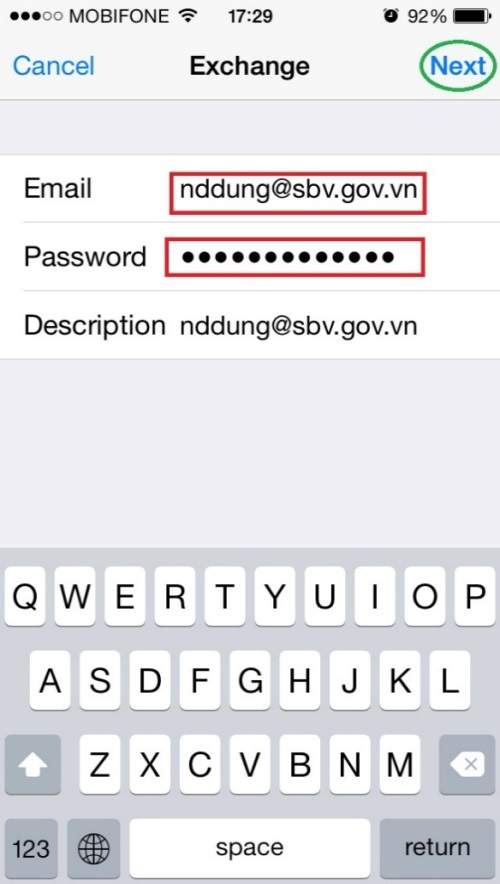 6Bước 6: Nhập thông tin về tài khoản được cấp:Server (Địa chỉ máy chủ): mail.sbv.gov.vnDomain (Tên miền): sbv.vnUsername (Tên đăng nhập): nhập tên đăng nhập được cấp.Sau đó nhấn “Next” để tiếp tục 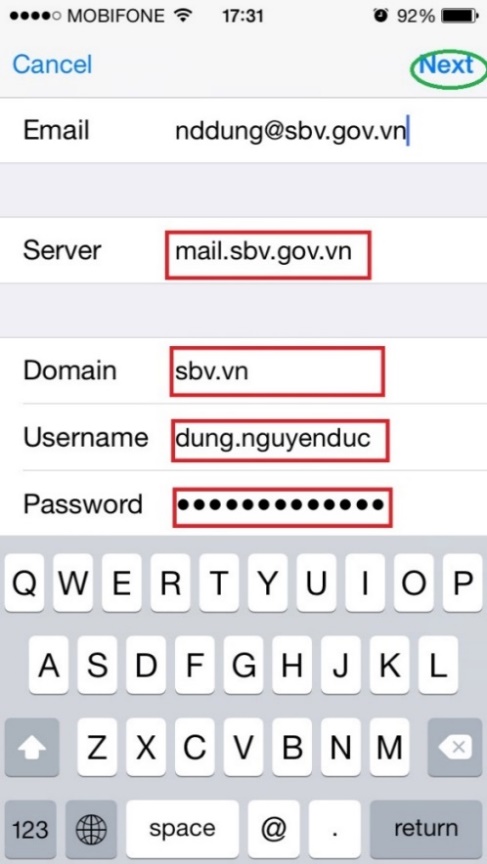 7Bước 7: Bạn chọn những thành phần của hộp thư cần đồng bộ bằng cách chọn On/Off của từng thành phần như hình dưới đây.Sau đó nhấn “Save” để hoàn thành việc cài đặt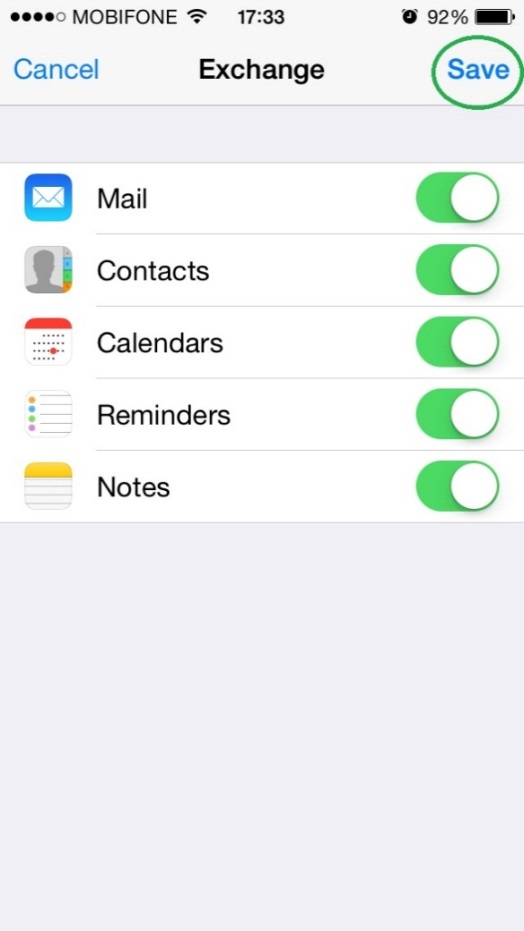 8Bước 8: Sau khi hoàn thành cài đặt, hệ thống hiển thị thông tin về tài khoản email của bạn như hình dưới đây.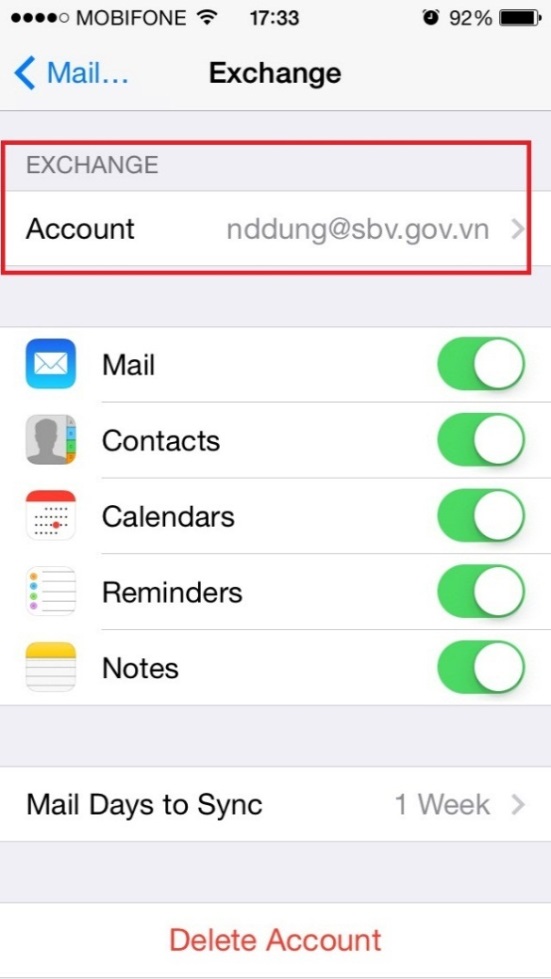 9Bước 9: Để sử dụng email, bạn nhấn vào biểu tượng “Mail” như màn hình dưới đây.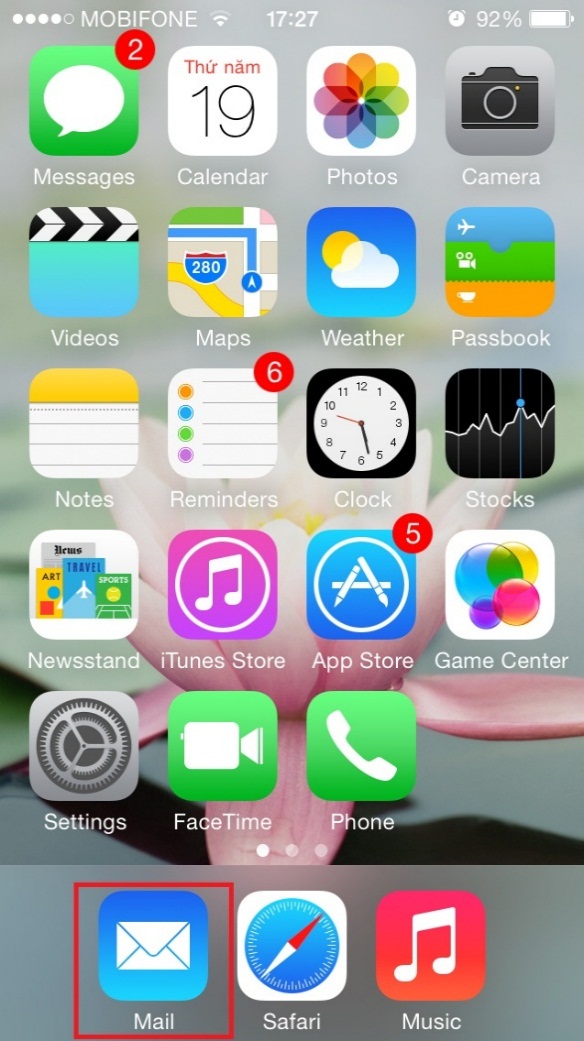 10Bước 10: từ màn hình Mailboxes, chọn “Exchange” như hình dưới đây để bắt đầu sử dụng email.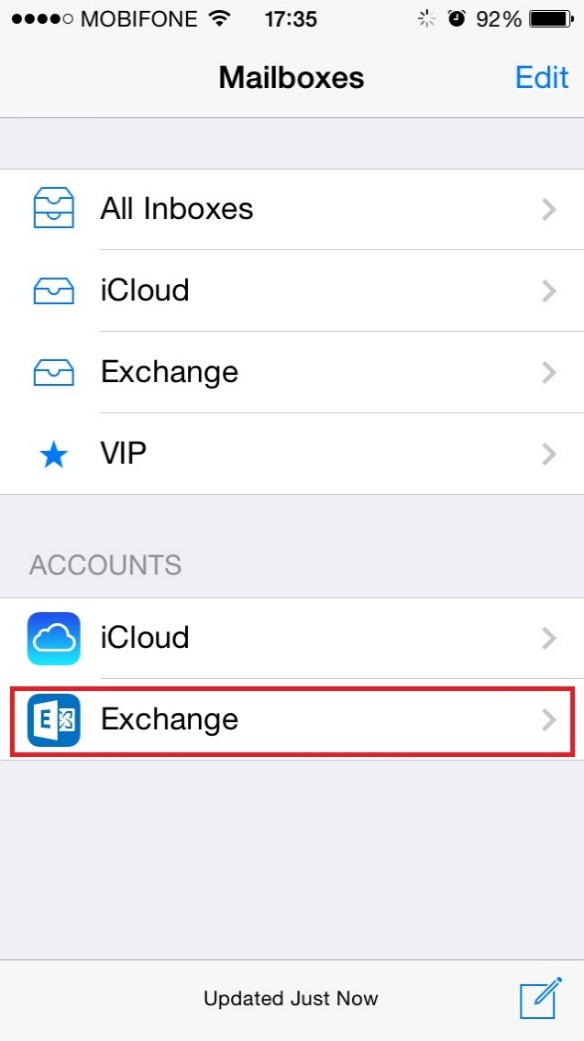 STTBƯỚC THỰC HIỆNSTTBƯỚC THỰC HIỆN1Bước 1: Từ màn hình “Setting” chọn “+Add Accounts” 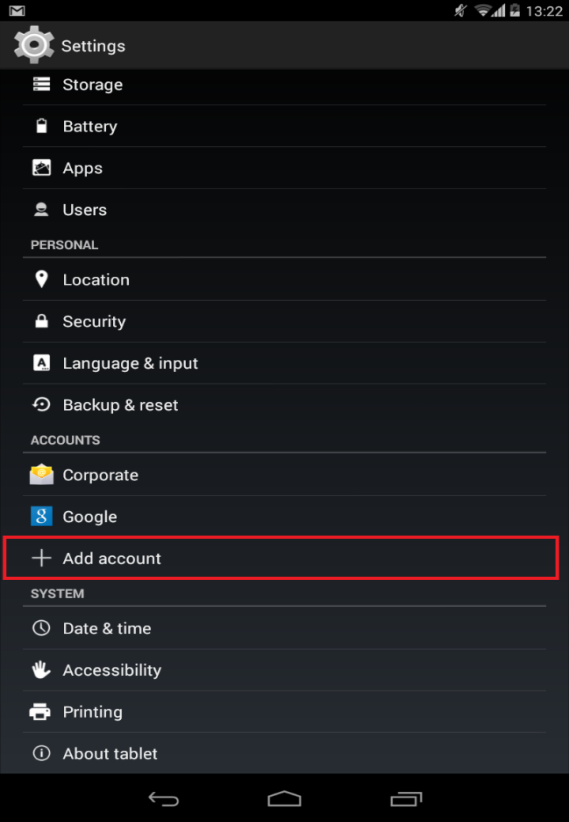 2Bước 2: Trong danh sách các loại tài khoản => chọn “Email”3Bước 3: Nhập thông tin về tài khoản được cấp:Email: Nhập địa chỉ hộp thư được cấpPassword: Nhập mật khẩu truy nhập hộp thư. Sau đó nhấn “Manual Setup” để tiếp tục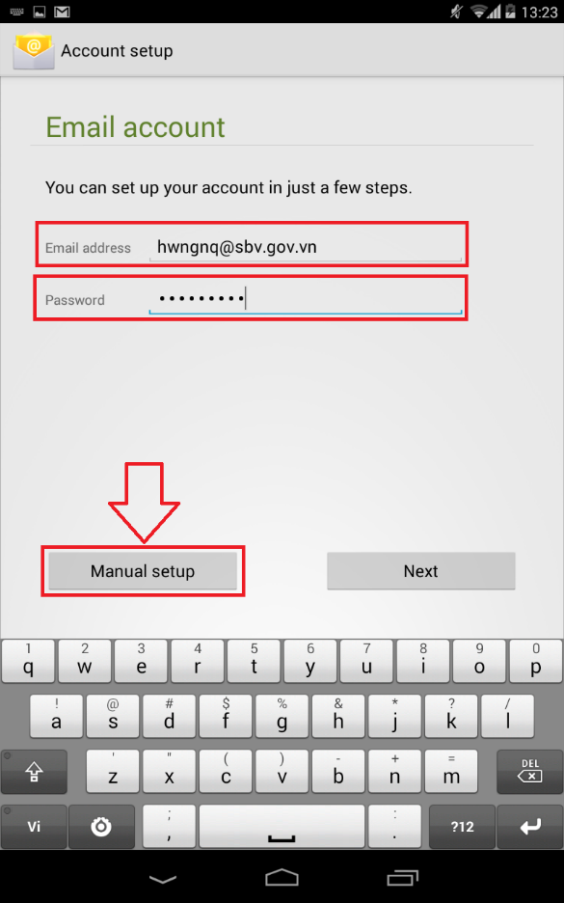 4Bước 4: Chọn “Exchange” để tiếp tục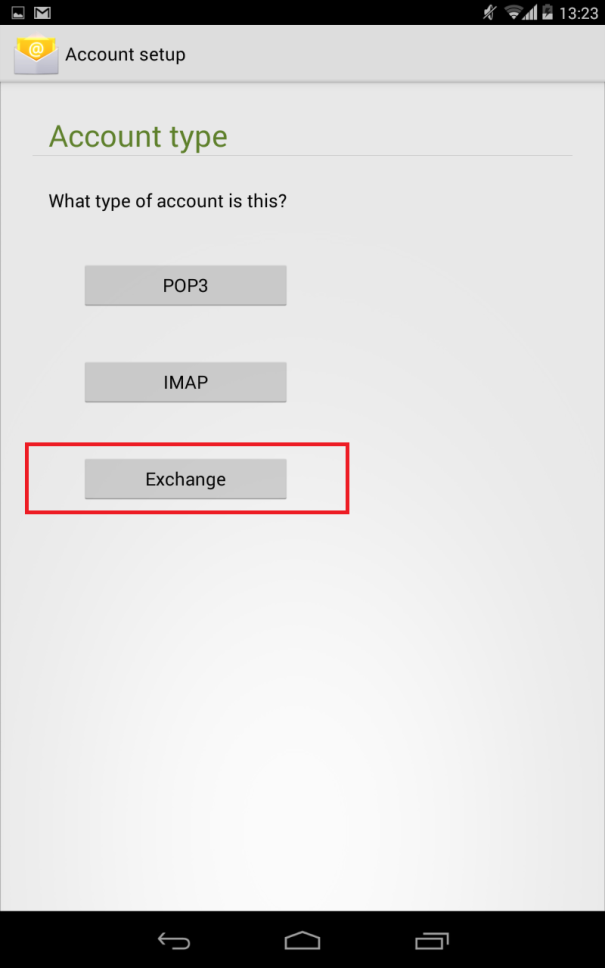 5Bước 5: Nhập thông tin về tài khoản được cấp:Username*: Nhập đúng định dạng bao gồm cả tên miền và tên đăng nhập : sbv.vn\<tên đăng nhập> VD: sbv.vn\hung.nguyenquangServer :mail.sbv.gov.vnSecurity type: SSL/TLS(Accept all certificate)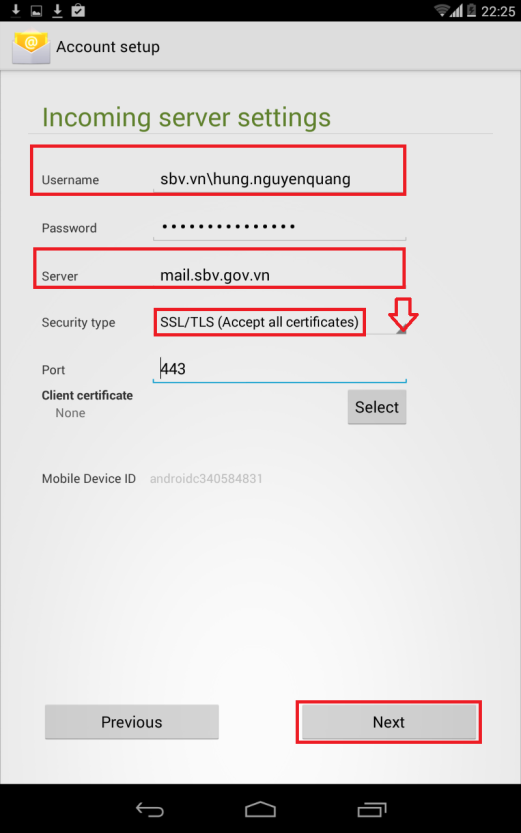 6Bước 6: Khi hệ thống cảnh báo về “Remote security administration” như màn hình dưới đây chọn “OK” để tiếp tục: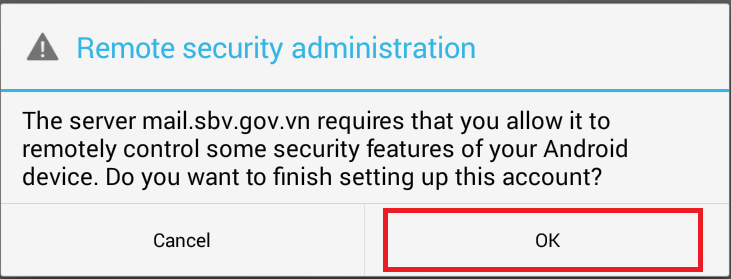 7Bước 7: Bạn chọn những thành phần của hộp thư cần đồng bộ bằng cách chọn box của từng thành phần như hình dưới đây.Sau đó nhấn “Next” để tiếp tục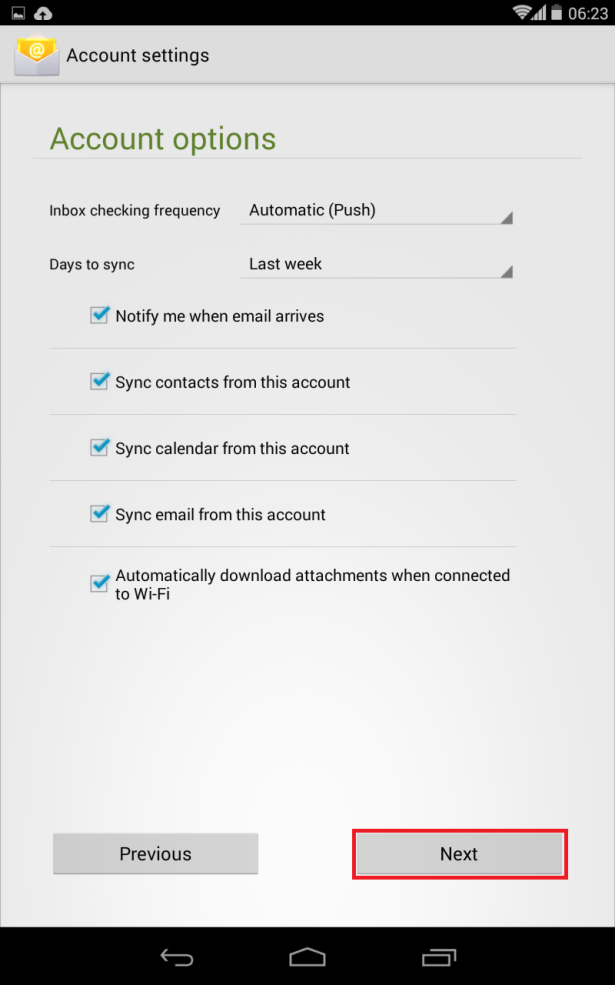 8Bước 8: Nhập vào tên của hộp thư bạn vừa cài đặt (mặc định hệ thống đề xuất tên địa chỉ email của bạn) như màn hình dưới đây.Nhấn “Next” để tiếp tục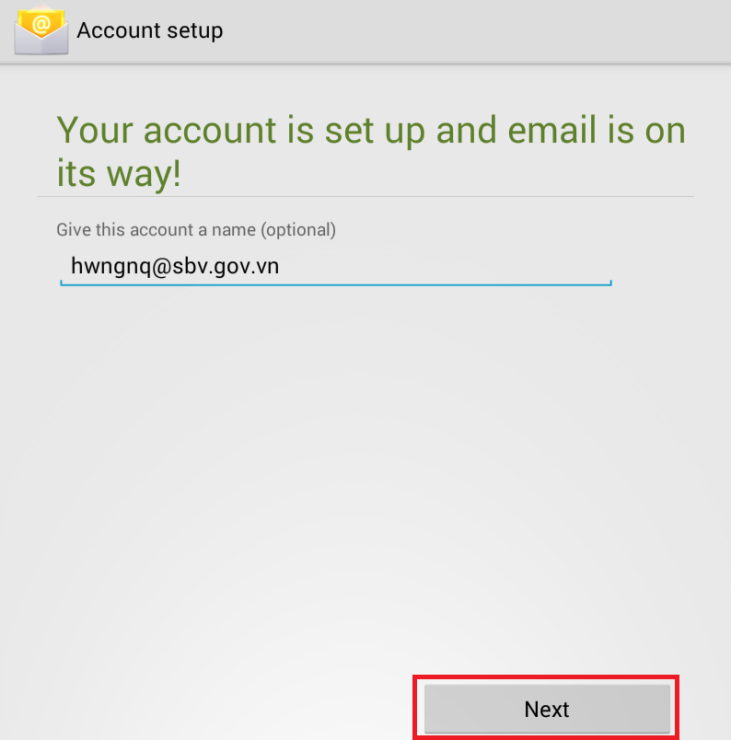 9Bước 9: khi hệ thống hiển thị thông tin “Security update” như hình dưới đây, nhấn “OK” để kết thúc việc cài đặt.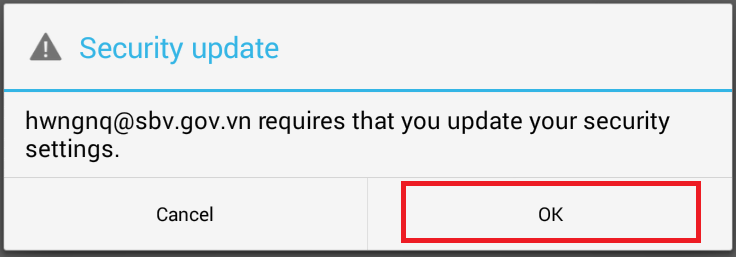 Bạn đợi trong giây lát để hệ thống thực hiện đồng bộ thông tin hộp thư của bạn với thiết bị di động.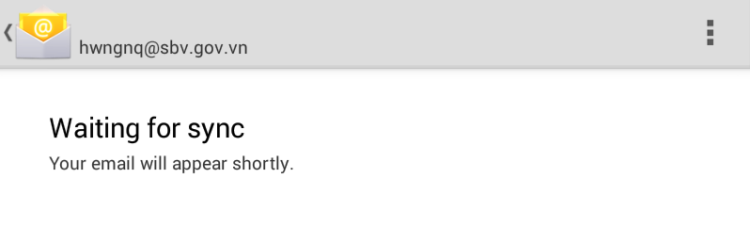 STTBƯỚC THỰC HIỆNSTTBƯỚC THỰC HIỆN1Bước 1: Từ màn hình Cài đặt	=> chọn Thêm tài khoản2Bước 2: Trong màn hình Thêm tài khoản => chọn Email  3Bước 3: Tại màn hình thêm tài khoản => chọn loại tài khoản là Microsoft Exchange ActiveSync4Bước 4: Nhập thông tin về tài khoản được cấp vào các ô tương ứng gồm:Địa chỉ hộp thư. VD: ca_test@sbv.gov.vnMật khẩu.Sau đó nhấn “Tiếp tục” 5Bước 5: Nhập thông tin về tài khoản được cấp:Tên đăng nhập: Nhập đúng định dạng bao gồm cả tên miền và tên đăng nhập : sbv.vn\<tên đăng nhập> VD: sbv.vn\ca_testMật mã: Nhập mật khẩu truy nhập hộp thư.Exchange Server: mail.sbv.gov.vnTích chọn Sử dụng kết nối an toàn (SSL)6Bước 6: Khi hệ thống cảnh báo về bảo mật như màn hình dưới đây chọn “tiếp tục”7Bước 7: Hệ thống tiếp tục cảnh báo về “Quản trị bảo mật từ xa” như màn hình dưới đây chọn “OK” để tiếp tục8Bước 8: Bạn chọn những thành phần của hộp thư cần đồng bộ bằng cách chọn box của từng thành phần như hình dưới đây.Sau đó nhấn “Tiếp tục”9Bước 9: Màn hình hiển thị thông báo tài khoản của bạn đã được cài đặt thành công, bạn nhấn “Hoàn tất” để có thể bắt đầu sử dụng Email